PROGRAMMANMELDUNG für ISARLUDWIG 2018Name der Gruppe/Künstler/Organisation      verantwortliche Kontaktperson Anrede      	Vorname      	Nachname      Strasse      	Hausnr.      PLZ      	Ort      Tel. Festnetz Vorwahl       Nummer       	Tel. Mobil Vorwahl       Nummer      E-Mail       @      Internetseite (wird in Programm aufgenommen)      Art der Darbietung      (z.B. offene Galerie, Theater, Spielaktion, Kabarett, Infostand, Ausstellung, Klassik, Volksmusik, Jazz, Tanz)Anzahl der Mitwirkenden      Wann können Sie mitwirken?Datum      	Uhrzeit            Dauer der Darbietung       MinutenSpielort      (z.B. Atelier, Pfarrsaal)Ist der Spielort barrierefrei zugängig?  ja	 neinTechnische Ausstattung/Hilfe ist erforderlich:   ja  nein  Wenn ja, welche?      (z.B. Stromanschluss 220 V, E-Piano, Scheinwerfer, Tonanlage, Bühnenstuhl)Wieviel Platz benötigen Sie Bei Infoständen/Außenaktionen?       Meter mal       Meter                                                                 Stromanschluss:   ja  nein   Art der Fläche      (z.B. Pavillionzelt oder Freifläche für Spielaktionen etc.)Bemerkungen      Bei „IsarLudwig2018-Kultur, Kunst und Soziales im Stadtbezirk 2“ handelt sich um eine nicht-kommerzielle Veranstaltung, die vom Bezirksausschuss des 2. Stadtbezirkes durchgeführt wird. Der Bezirksausschuss des Stadtbezirkes 2 duldet keine sexistischen, homophoben, rassistischen und alle anderen Arten von diskriminierenden Äußerungen oder Darstellungen, durch die aktiv an der Veranstaltung Beteiligten (Künstler/innen, Mitarbeiter/innen) vor und während der Veranstaltung. Im Falle einer Zuwiderhandlung wird der Auftritt unverzüglich beendet, der Bezirksausschuss behält sich rechtliche Schritte vor. München, den       Unterschrift (Name des Verantwortlichen)      Bezirksausschuss des 2. Stadtbezirks
Ludwigsvorstadt-Isarvorstadt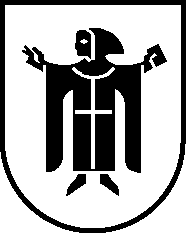 Landeshauptstadt
MünchenLandeshauptstadt
MünchenIn diesem Formular sind ausser den Eingabefeldern alle Texte gesperrtZum nächsten Feld jeweils weiter mit der Tab-TasteAbspeichern bitte im .doc- oder .docx-FormatIn diesem Formular sind ausser den Eingabefeldern alle Texte gesperrtZum nächsten Feld jeweils weiter mit der Tab-TasteAbspeichern bitte im .doc- oder .docx-FormatVorsitzenderAlexander MiklósyGeschäftsstelle:Tal 13, 80331 Münchenisarludwig2018@gmail.comzuständige Ansprechpartner:Carlos LopesMartin Scheuring